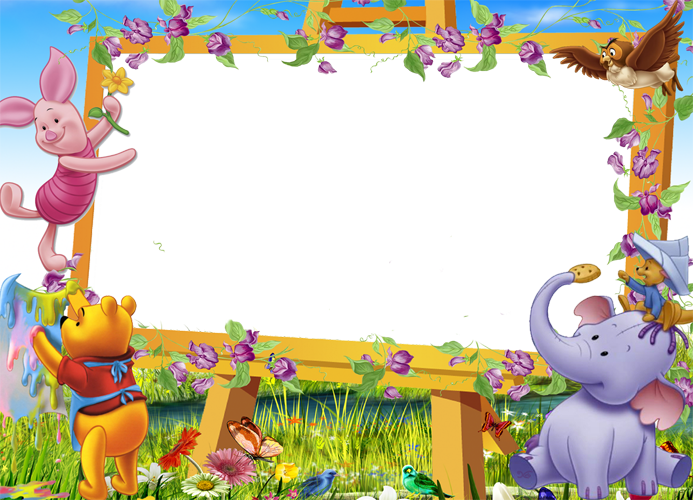 Żłobek  Nr 1 w AugustowieOgłasza nabór dzieciW wieku od 20-tygodnia życia do 4 latNa rok szkolny 2016/2017ZAPEWNIAMY:ciepłą i rodzinną atmosferęsmaczne i zdrowe posiłkiciekawe zabawy i zajęciaatrakcyjne sale i plac zabawwykwalifikowaną kadrę opiekuńczą i pedagogicznąwszechstronną opiekę i rozwój dziecka                         KARTY ZGŁOSZEŃ  BĘDĄ PRZYJMOWANE OD PONIEDZIAŁKU DO PIĄTKUW GODZINACH OD 6.00 DO 16.00OD 1 MARCA DO 31 MARCA 2016 RKARTĘ ZGŁOSZENIA DZIECKA DOSTĘPNA JEST W ŻŁOBKUW GODZ. 8:00-16:00 LUB NA STRONIE INTERNETOWEJ: http://z1-augustow.pbip.pl 
(w zakładce  załatwianie spraw)WYPEŁNIONĄ KARTĘ NALEŻY DOSTARCZYĆ DO ŻŁOBKA.                                Nasz adres: Augustów, ul. Kilińskiego 6,  Tel. 87 643 24 69